MC KNOLL SCHOOL - SCC MEETING AGENDA 
Monday November 15, 2021 
MC Knoll School Library 
Present: Julie Parisloff, Valerie Hollinger, Kristine Vaughn, Vanessa Roebuck, Phil Adams, Lorraine Moeller, Erin Roussin, Amanda Krysa, Chantel Kitchen ZOOM: Megan Reminek Regrets: Jessica Hull, Brooklyn Ungar, Jan MorrisonAbsent: noneCall to order @ 7:49 pmInstallation of SCC Positions (& motion to approve, seconded)Lorraine nominates Vanessa for Chair, Vanessa acceptedVanessa nominates Valerie for Vice-Chair, Valerie acceptedLorraine nominates Erin for Secretary, Erin accepted Kristine nominates Lorraine for Treasurer, Lorraine acceptedErin nominates Kristine and Brooklyn as Fundraising Co-Chairs, Kristine and Brooklyn accepted
Members at large – Amanda, Chantel, Megan*Fundraising Sub-Committee – Megan, Valerie, Vanessa, Chantel, Kristine, Brooklyn1. Review of meeting’s agenda/additions to agenda- none2. Lorraine motions to approve the minutes of the October 14th, 2021 MC Knoll SCC Meeting as circulated. Valerie seconded.  3. Treasurer’s Report- report circulated and attached. - $13,470.65 reconciled bank balance as of October 31s, 2021. 
Chantel motions to approve the Treasurer’s Report as presented for the November 15th, 2021 MC Knoll SCC Meeting. Kristine seconded.Erin motions that MC Knoll SCC signing authority representatives be Vanessa Roebuck, Kristine Vaughn, Brooklyn Ungar, and Lorraine Moeller with any two of the four to sign. Kristine Vaughn is the new addition to the signing authority. Valerie seconded.4. Fundraiser’s Report	- report circulated - Old Dutch chip fundraiser was good, except we need to make it clear on the acceptable order process. Raised $1,667.59- upcoming fundraisers In Good Taste and Chalet hot lunch (look into chicken fingers, fries, side salad and burgers as options) Erin motions to approve the Fundraiser’s Report as presented for the November 15th, 2021 MC Knoll SCC Meeting. Lorraine seconded.5. Administrators’ Report- report circulated - fence for safety in the area of the church parking lot to the MC Knoll sign, SCC in favour of pursuing this- school zones will be expanding in areas surrounding the school- Julie: One school, One Book will be happening in January, ending on Family Literacy Day. The book will be Charlotte’s Web.  SLC Students will support younger students in reading if needed.  The SCC will be asked to support the cost of prizes for the initiative. 6. Board Update- n/a7. Other
- Fundraising sub committee will develop a plan for the year and bring to the next SCC meeting re: fundraising plan for the year Set Next Meeting – Tuesday December 7th at 6:15 pm 
Lorraine motions to adjourn the meeting at 8:42 pmM.C. Knoll SchoolSchool Community CouncilTreasurer’s Report - November 15th, 2021Bank Balance: The reconciled bank balance as of 
October 31st, 2021 is $13,470.65.Expenses paid since October 14, 2021:Revenues earned since October 14, 2021:Respectfully Submitted,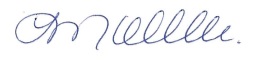 Lorraine MoellerTreasurer, MC Knoll SCCPhone: 306-783-9397Email: l.moeller@sasktel.netCheque #DatePayeeAmount206Oct. 29/21Old Dutch Foods$5,288.41Oct. 31/21Cornerstone Service Charges$7.00Item/EventAmountOld Dutch Fundraiser$6,956.00